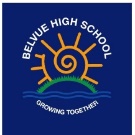 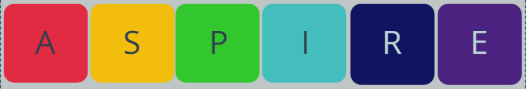 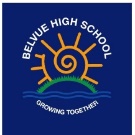 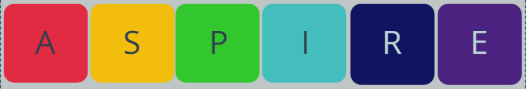 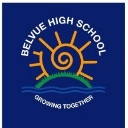 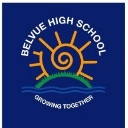 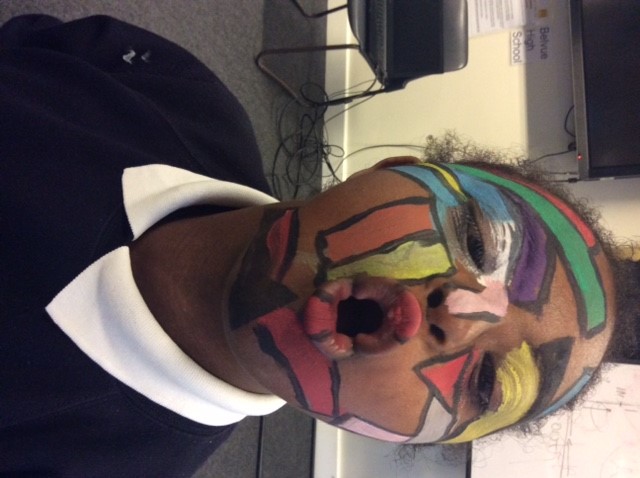 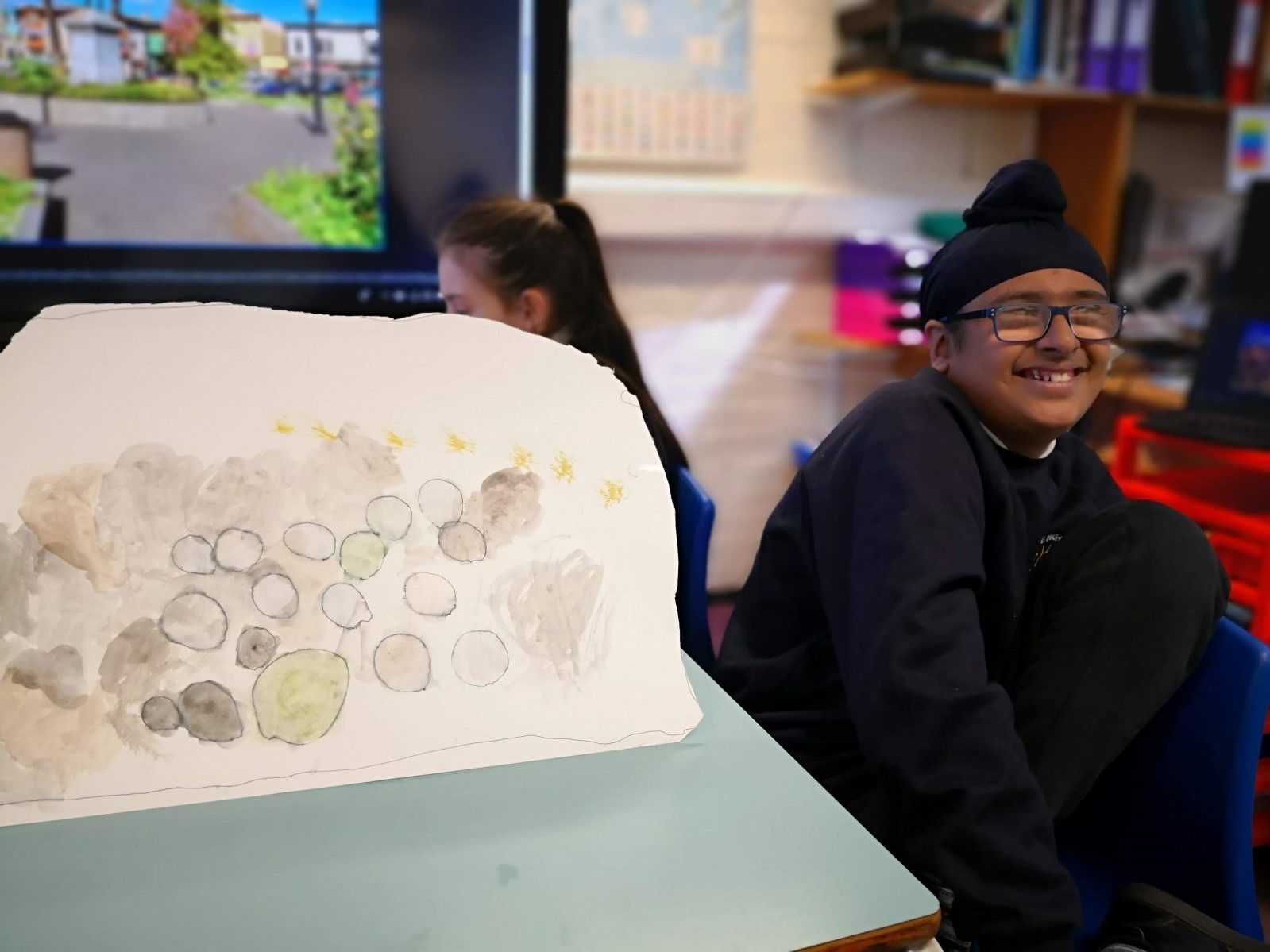 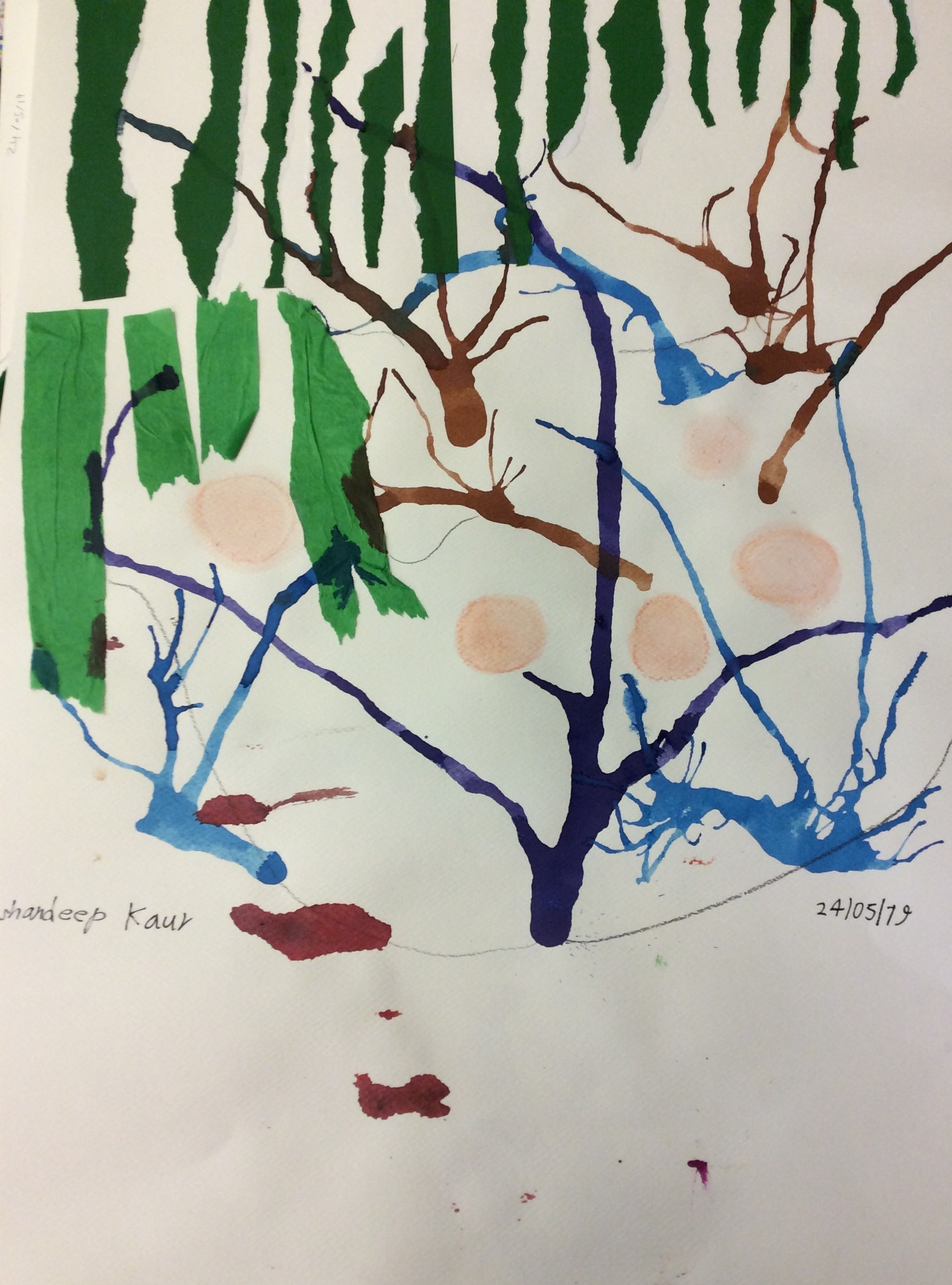 KS4 MLDAutumnSpringSummerCycle 1CeramicsPainting and DrawingOverviewStudents will be introduced to an artist whose work they will respond to in different art mediums (drawing, painting, photography, printing and multi-media) before focussing on planning and making a response in ceramics. They will do individual and group work and discuss issues that the artist’s work depicted. Examples of artists studied: Fernand Leger, Marc Chagall, Diego RivieraStudents will build on their understanding of the artist explored and make work in clay, plaster and paper before using these skills to create their final piece in clay and coloured glazes. This completes their Ceramic Entry level accreditationStudents will explore and develop their painting and drawing skills through experiencing and examining the outside world. In the summer term outdoor opportunities to observe, photograph, draw and paint outside are plentiful. Students may study weeds, trees, plants, insects, wildlife and Bees as their area for group focus and discussion. This study will also look at artists whose work explores these outdoor elements. Cycle 2Graphic DesignPainting and DrawingStudents will be introduced to an artist whose work they will respond to in different art mediums (drawing, painting, photography, printing and multi-media) before focussing on planning and making a response in Graphics. They will do individual and group work and discuss issues that the artist’s work depicted. Students will build on their understanding of the artist explored and make work in stencils, photography, collage, ink painting and paper before using these skills to create their final piece in a graphic medium of their choice. This completes their Graphic design Entry level accreditation.Examples of artists studied: Bob and Roberta Smith, Eric Gill, Soviet poster campaigns. Students will explore and develop their painting and drawing skills through experiencing and examining the outside world. In the summer term outdoor opportunities to observe, photograph, draw and paint outside are plentiful. Students may study weeds, trees, plants, insects, wildlife and Bees as their area for group focus and discussion. This study will also look at artists whose work explores these outdoor elements.Cycle 3PrintmakingPainting and DrawingStudents will be introduced to an artist whose work they will respond to in different art mediums (drawing, painting, photography, clay and multi-media) before focussing on planning and making a printed response. They will do individual and group work and discuss issues that the artist’s work depicted. Students will build on their understanding of the artist explored and make work in stencils, photography, collage, ink painting and paper and a range of printing techniques before using these skills to create their final piece in a print technique of their choice. This completes their Printmaking Entry level accreditation.Examples of artists studied: Matisse, Hokusai, Andy Warhol, Robert Raushenburg. Students will explore and develop their painting and drawing skills through experiencing and examining the outside world. In the summer term outdoor opportunities to observe, photograph, draw and paint outside are plentiful. Students may study weeds, trees, plants, insects, wildlife and Bees as their area for group focus and discussion. This study will also look at artists whose work explores these outdoor elements.KS4 SLDAutumnSpringSummerCycle 1PortraitsMapsTwistingOverviewStudents will explore portraiture drawing and painting made by several artists. They will make portraits of themselves and other people. Their exploration will focus on a specific artist: e.g: Frida Kahlo and Mexican traditions and ArtUsing collage, painting skills and printing students will explore artists inspired by aerial views and photographs from aeroplanes. They will create maps of their own area and school as well as paintings that experiment with the surface of the earth.Using rope/string/branches as a starting point, students will experiment with making images in response to things that can be twisted including themselves. They will experiment with a variety of materials before creating their own twisted sculpture in 3d materials. Cycle 2Myths: The Golem of PragueMyths: The Green ManMyths: Anansie the SpiderLooking at myths from different cultures and paintings/videos made of these stories, students will explore the feelings and narratives relating to them and develop drawings/paintings and sculptures in several art materials and techniques. In a similar vein to the Golem Myth, students exploration will take them into the schools woods to experiment with camouflage and identity using inks, paints, collage and clayIn a tight and more complex narrative this myth allows students to include textiles and prints from Africa and consider life for a spider and also African identity while they experiment with collage, painting and printingCycle 3FoodNortholtWaterUsing collage, developing drawing and composition skills as well as colour mixing, students respond to different types of food considering the benefits to their health of good and bad food. Using the immediate surroundings and the students familiarity and own stories of these places as a source for imagery and developing their own painted compositions and collages. Imagery of water in its different forms allows students to experiment with water, paints and inks. And observe it in different settings and discuss its uses. Students experiment with painting, blowing, splashing in making art about water. 